Государственное бюджетное дошкольное образовательное учреждение детский сад № 69 комбинированного вида Фрунзенского района Санкт-ПетербургаВсероссийский конкурс «Творческий воспитатель»Тема конкурсной работы:Эффективные средства, формы и инновационные методы работы с детьми с ограниченными возможностями здоровья.                                 Авторы:                  Учитель-логопед                                              Короткова Светлана Николаевна и                                               воспитатель Ойя Ирина Сергеевна                       старший воспитатель                                 Лопоша Любовь ИвановнаСанкт-Петербург, 2023 г.Введение.«Скажи мне – и я забуду, покажи мне – и я запомню, дай мне сделать – и я пойму»КонфуцийЭти слова можно взять как девиз, условие успешной работы с детьми дошкольного возраста, так как именно через показ, наблюдение и собственную практическую деятельность ребенок развивается, учиться действовать и искать пути решения самостоятельно. Даже мы взрослые люди по-разному воспринимаем информацию. Есть люди аудиалы, визуалы и кинестетики. Ну а детям однозначно легче научиться чему-то через собственную практическую деятельность.Дошкольный возраст очень важен для развития личности ребенка. Грамотная организация развивающей предметно-пространственной среды, в которой воспитывается и обучается ребенок, способствует его всестороннему развитию и коррекции некоторых особенностей развития. Федеральный государственный образовательный стандарт дошкольного образования содержит ряд требований, одно из которых – создание в группе полифункциональной, вариативной и трансформируемой образовательной среды. 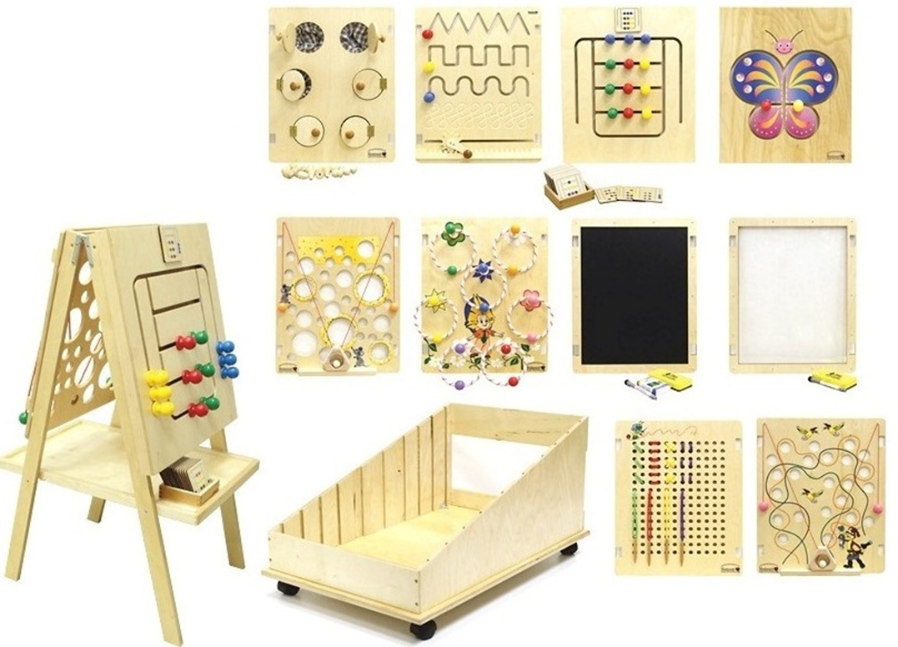 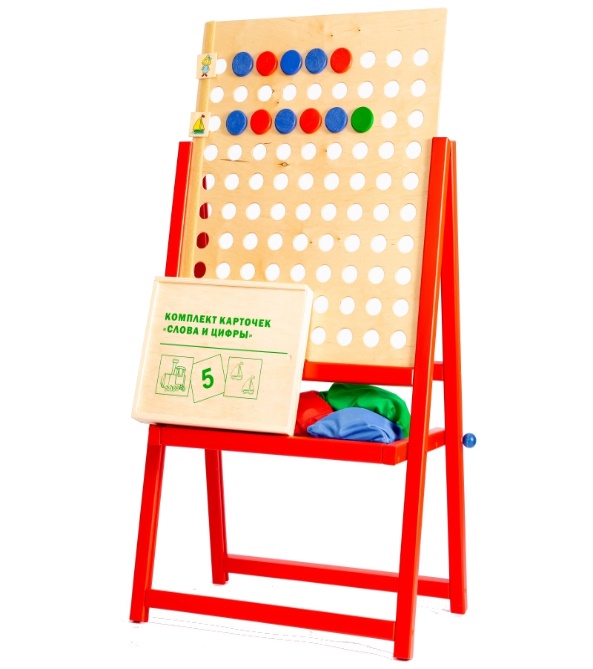 Использование современного игрового оборудования «Умные панели» обеспечивает выполнение данных требований, включение детей в систему социальных отношений, их позитивную социализацию, объединение разных видов деятельности (игровой, коммуникативной, двигательной и конструктивной), что обеспечивает интеграцию следующих образовательных областей:познавательное развитие – формирование представлений об объектах окружающего мира, о свойствах и отношениях объектов окружающего мира; речевое развитие – овладение речью как средством общения и культуры, обогащению активного словаря, формирование звуковой аналитико-синтетической активности как предпосылки обучению грамоте; социально-коммуникативное развитие – развитие общения и взаимодействия ребенка со взрослым и сверстниками, становление самостоятельности, целенаправленности и саморегуляции своих действий;физическое развитие – развитие координации движений, крупной и мелкой моторики обеих рук. Данное интерактивное оборудование способствует обучению с хорошо организованной обратной связью от участников образовательного процесса. Использование интерактивных технологий позволяет перейти от объяснительно-иллюстрированного метода обучения к деятельностному.Деятельностный метод обучения – это такая организация учебного процесса, в котором главное место отводится активной и разносторонней, в максимальной степени самостоятельной познавательной деятельности ребенка дошкольника. Основная идея его состоит в том, что новые знания не даются ребенку в готовом виде. Дети «открывают» их сами в процессе самостоятельной исследовательской деятельности. Они становятся маленькими учеными, делающими свое собственное открытие.Интерактивные технологии не только стимулируют познавательную деятельность и самостоятельность воспитанников, но и предоставляют следующие возможности:переходить от монологического стиля общения к диалогическому, от авторитарной формы отношений к авторитетной;осуществлять смену социальной позиции воспитанника с пассивной на активную;реализовывать взаимодействие, взаиморазвитие, взаимообогащение;развивать у детей умение критически мыслить, решать сложные проблемы на основе анализа обстоятельств, взвешивать разные мнения, принимать продуманные решения, участвовать в дискуссиях, общаться.В процессе работы с данным пособием у детей развиваются все когнитивные процессы: зрительные, тактильные, кинестетическое восприятие и память, непроизвольное и произвольное внимание, мыслительные процессы, речь; формируются содружественные движения глаз и руки.Все педагоги знают, что игра – ведущий вид деятельности дошкольника. Поэтому важно, чтобы в этот период ребенка окружало качественное и разнообразное по педагогическим задачам игровое оборудование, включающее и привычные нам классические игрушки, и современные интерактивные комплексы или оборудование.  «Умные панели» позволяют нам именно в игровой форме решать разнообразные развивающие и коррекционные задачи, а также формировать универсальные предпосылки учебной деятельности: умение работать по правилу и по образцу, слушать взрослого и выполнять его инструкции. Благодаря разнообразию панелей данное оборудование отвечает потребностям и настроению детей, не надоедает им. Педагоги группы подобрали и систематизировали материалы для работы с детьми с тяжелыми нарушениями речи по всем лексическим темам с применением «Умных панелей». А действия с множеством необычных, красочных, приятных на ощупь элементов вызывает у детей интерес и повышает их познавательную активность. Использовать данное игровое оборудование можно как в индивидуальной работе, так и в подгрупповой. При работе с подгруппой у детей развиваются коммуникативные навыки, которые в дальнейшем помогают им социализироваться в обществе.Современная система дошкольного образования уже не предполагает передачу детям знаний информационным путем, а мы (педагоги) должны создавать условия для саморазвития воспитанников. Поэтому применение в практике работы с детьми современного игрового оборудования «Умные панели» помогает нам разнообразить не только образовательную, но и коррекционно-развивающую работу.Конспект представляемого нами совместного занятия по развитию речи проходит в нашем образовательном учреждении в рамках инновационной деятельности детского сада. В 2020-2021 учебном году воспитатель Ойя Ирина Сергеевна участвовала в районном конкурсе педагогических достижений, на котором представляла свой опыт работы с данным современным интерактивным оборудованием «Умные панели». Также на районном конкурсе методических материалов среди педагогов образовательных учреждений «Школа дорожных наук» в номинации «Организационно-массовая работа (культурно-досуговая деятельность) Ирина Сергеевна участвовала с дидактической игрой «Знаки дорожного движения» с использованием полифункционального игрового материала «Умные панели» и заняла 2 место. Конспект совместного занятия по развитию речи учителя-логопеда и воспитателя для детей старшего дошкольного возраста с тяжёлыми нарушениями речи  «В поисках весны»Цель: обобщать и активизировать знания детей по теме “Весна”.Задачи: Образовательные:учить детей отвечать на поставленные вопросы;способствовать формированию познавательного интереса к природе;учить детей эмоционально воспринимать стихотворения;закреплять характерные признаки всех времён года;закреплять названия перелетных птиц, диких животных и их детёнышей;Развивающие:развивать познавательные процессы - мышление, память, внимание;развивать зрительно-моторную координацию;Коррекционные:формировать связную речь.развивать фонематические компетенции (звуко-буквенный анализ и синтез; фонематические представления);обогащать словарный запас детей;формировать темп и ритм речи, силу голоса.Воспитательные:воспитывать у детей коммуникативные навыки (умение отвечать на вопросы полными ответами, внимательно слушать своих товарищей, при необходимости, оказывать им помощь);воспитывать любовь к природе, бережное отношение к ней.Материалы и оборудование: картинки на липучках по лексической теме «Времена года»; картинки формата А4 «мимоза», «ласточка», «веточка с почками», «подснежники на проталинке», «ручей»; сундучок с загадками; браслетики с липучкой на каждого ребенка; логопедическая лягушка; игровое оборудование «Умные панели»: «Лабиринт», «Слова и цифры».Ход занятия:	Организационный момент: воспитатель с детьми входит в зал. Дети должны поздороваться с гостями.Воспитатель: Ребята, сегодня мы с вами будем играть не одни, а вместе с нашими гостями. Давайте поздороваемся!Дети здороваются с гостями.Воспитатель: ну что, вы готовы? А вы, уважаемые гости, готовы? Тогда начнем.Воспитатель с детьми подходит к панели «Лабиринт». Воспитатель: какое сейчас время года? Дети: Весна.Воспитатель: Правильно. (клеит картинку с весной на панель), а какое время года было до весны?Дети: Зима.Воспитатель: Правильно. (клеит картинку с зимой на панель), а какое время года наступит после весны?Дети: Лето.Воспитатель: Правильно. (клеит картинку с летом на панель), а какое ещё время года вы знаете?Дети: Осень.Воспитатель: все верно. Я предлагаю вам разложить по дорожкам признаки всех времен года.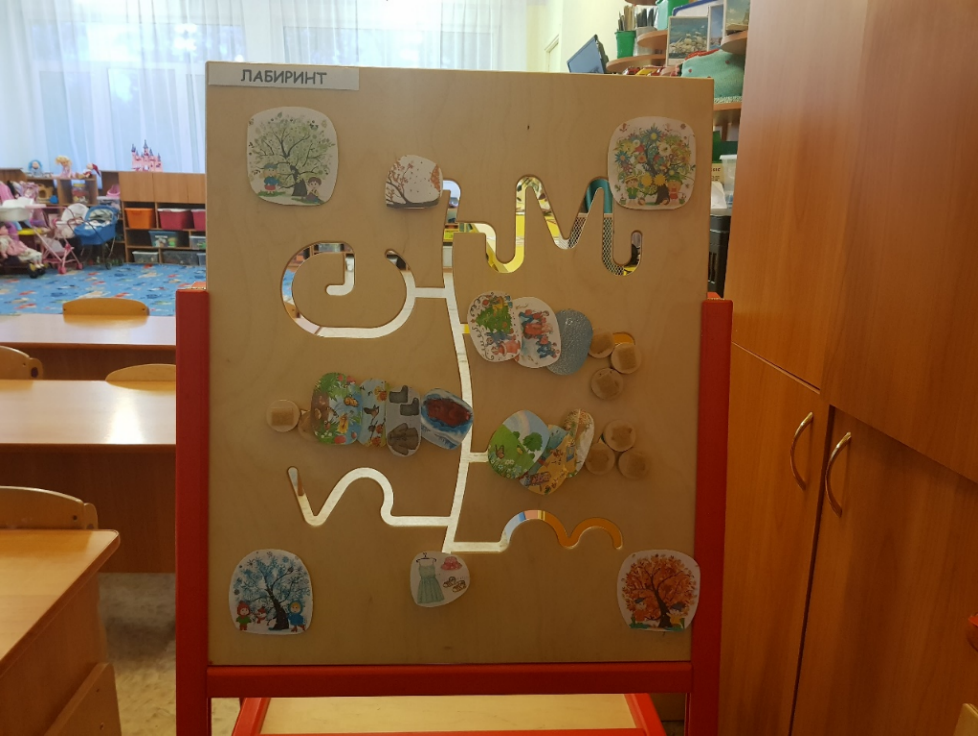 Рис.1 «Игровая панель «Лабиринт» «Найди признаки».Дети по очереди подходят к панели «Лабиринт», перемещают одну фишку с картинкой по прорезям к нужному времени года и называют этот признак. Когда все фишки будут перемещены, то прорезь с «Весной» останется без картинок с признаками.Воспитатель: у какого времени года нет признаков?Дети: у весны. 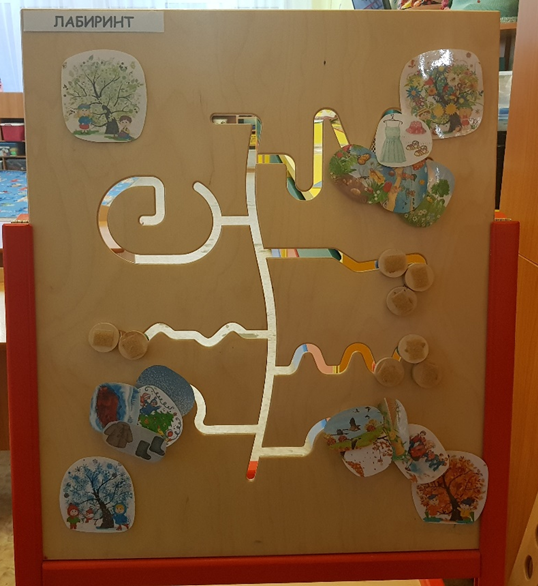 Рис. 2 «Игровая панель «Лабиринт» «Времена года»Воспитатель: я предлагаю вам отправиться на поиски весенних признаков. Вы согласны?Дети соглашаются.Воспитатель: у каждого на руке есть волшебный браслет, посмотрите! На них нужно принести картинки с весенними признаками.  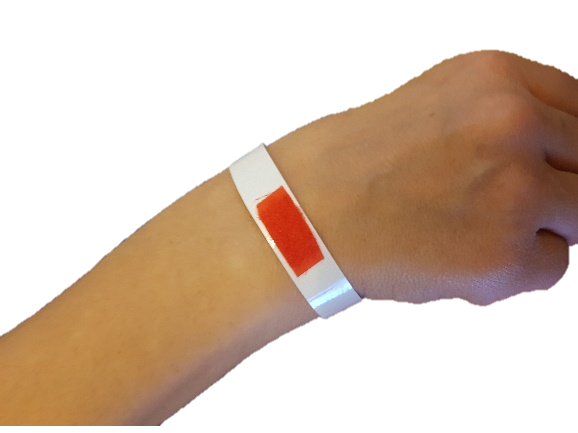 Рис. 3 «Браслетик для картинок»В занятие включается учитель-логопед.Учитель-логопед: вправо повернитесь, влево повернитесь. Сугроб перешагните и где мы расскажите. Ребята, где мы оказались? Везде лежит снег, а здесь его нет. Что это?Дети: проталинка.Учитель-логопед: откуда она взялась среди сугробов?Дети: ответы детей (снег растаял).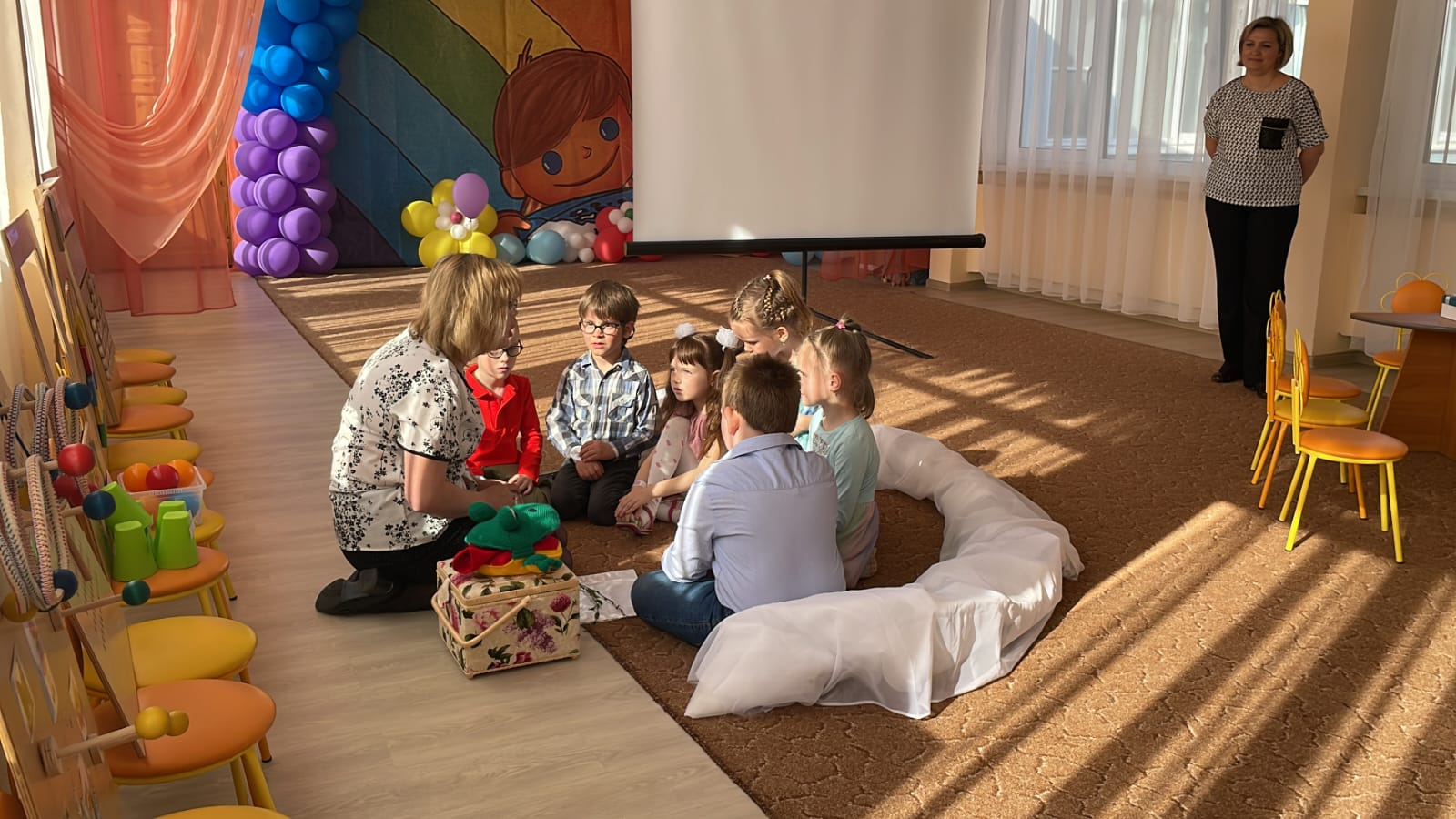 Рис.4 «Артикуляционная гимнастика на «проталинке»Учитель-логопед проводит артикуляционную гимнастику:Посидим на проталинке. Посмотрите, на проталинке сундучок. На нем написано «Загадки проталинки». Заглянем в него? (открываем сундучок и достаем логопедическую лягушку).  Посмотрите на солнышко, широко открыв глаза. Как же оно ярко светит – зажмуримся! Тепло на солнышке -улыбнемся. Тучка закрыла солнышко -нахмуримся. Как же хорошо на проталинке. Дует весенний ветерок (легкий длительный бесшумный выдох), с крыш свесились сосульки (иголочка). На дорогах много луж (лопатка), на деревьях лопаются почки (цокаем), по крыше барабанит дождь (тд-тд-тд). Молодцы!Учитель-логопед: как все точно и правильно вы сделали! Ой, какую-то весеннюю примету солнышко про себя нам подсказывает. Дети: варианты ответов.Учитель-логопед: весной солнышко светит ярко и греет. Учитель-логопед клеит одному тому, кто правильно и быстро ответит на этот вопрос на браслетик картинку с весенним признаком (Солнышко).Учитель-логопед: в сундучке есть еще одна загадка: под снежным покровом цветочки живут, Цветочки весны и проталинок ждут. Дети: это подснежники.Учитель-логопед: давайте подумаем, какие подснежники?Дети: белые, маленькие, красивые, нежные, первые.Учитель-логопед: Молодцы! Конечно, подснежники красивые, нежные, маленькие цветы. Значит, весной…. (после этого учитель-логопед отдаёт детям картинку «подснежники на проталинке»).Учитель-логопед: Послушайте еще одну загадку. На ветке весенней, чтоб были листочки, сначала появятся мелкие….Дети:  почки.Учитель-логопед: Исправьте мои предложения. На почках набухают и лопаются ветки. Из листочков появляются маленькие зеленые почки.Дети:  На ветках набухают и лопаются почки. Из почек появляются маленькие зеленые листочки. Учитель-логопед отдаёт детям картинку «ветка с почками».В занятие включается воспитатель.Воспитатель: вправо повернитесь, влево повернитесь, на полянке весенних звуков очутитесь.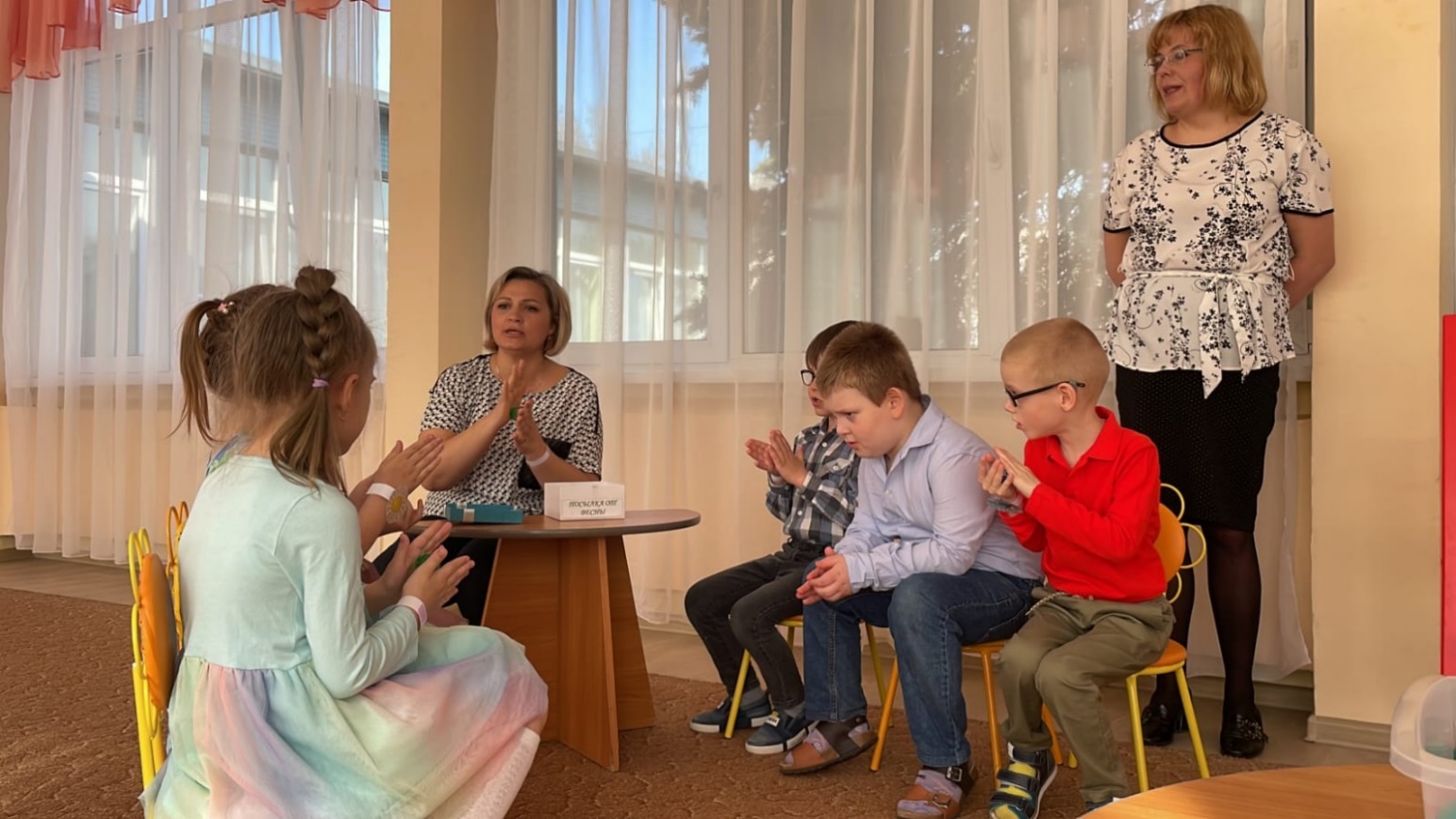 Рис. 5 «Суджоку-массаж»Дети переходят к воспитателю на «островок» с мячиками-суджоку.Воспитатель: Ребята, посмотрите, Весна прислала нам посылку! А что же внутри? Это же наши любимые мячики. Только сегодня это не просто мячики, это капельки. Давайте, все вместе поиграем с капельками.Дети соглашаются. Воспитатель проводит суджоку-массаж: вместе с детьми проговаривает слова и выполняют действия с шариком в соответствии с текстом (Н.Нищева Картотеки методических рекомендаций для родителей дошкольников с ОНР)::Воспитатель: Молодцы! А теперь скажите мне, как называется такое явление в     природе, когда с крыш капает вода?Дети: капель!Воспитатель: правильно ребята! Весной тают сосульки и капает капель. (отдает детям картинку «капель».Воспитатель: послушайте, как звенит капель (включаются звуки).Воспитатель включает следующий звук (журчит ручей) и спрашивает у детей: какой весенний звук вы слышите теперь?Ответы детей: ручеек.Воспитатель: Подумайте и скажите: ручеек бывает длинный или …, широкий или…, глубокий или…, чистый или…Течет он быстро или…, звонко или…(воспитатель отдаёт детям картинку «ручей»).Воспитатель включает следующий звук (пение птиц) и спрашивает у детей: какой весенний звук вы слышите теперь?Ответы детей: птички поют.Воспитатель: правильно, весной птицы возвращаются из теплых стран, и мы часто слышим их пение. Каких перелетных птиц вы знаете?Ответы детей: перечисляют птиц.Воспитатель: правильно! За это я вам даю еще одну картинку. (ласточка).В занятие включается учитель-логопед.Учитель-логопед: вправо повернитесь, влево повернитесь, в стране звуков очутитесь.Дети переходят к учителю-логопеду на «островок» с панелью «Слова и цифры».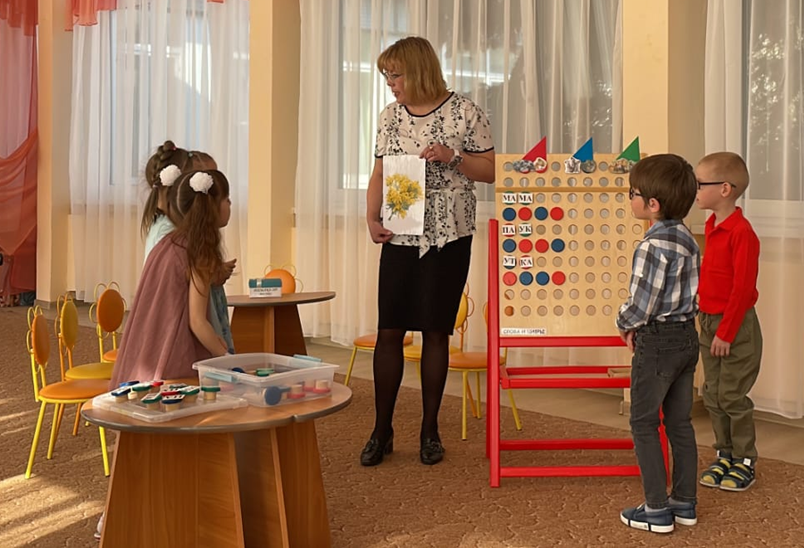 Рис.6 «Игровая панель «Слова и цифры»Учитель-логопед: Дети, посмотрите у меня есть три кораблика зеленый, красный и синий. Но на них нет пассажиров. Разместите на них пассажиров, определяя первый звук в каждом слове.Дети прикрепляют картинку с детенышами животных и птенцами на фишки с нужным цветом (волчата, зайчата, грачата – синий кораблик; утята, аистята, оленята – красный кораблик; лисята, медвежата, бельчата – зеленый кораблик).Учитель-логопед: дети, как вы думаете, пассажиры - кто это?Дети: варианты ответов.Учитель-логопед: все верно. Весной у животных и птиц появляется потомство. (отдает картинку «волк с волчатами» ребенку).Учитель-логопед: посмотрите дети, здесь большой букет. Как называются эти цветы?Дети: мимоза.Учитель-логопед: правильно. А кому весной мы дарим цветы?Дети: маме, бабушке, сестре.Учитель-логопед: почему?Дети: весной мы празднуем женский день.Учитель-логопед: я предлагаю составить звуковую схему слова «мама».Дети составляют схему слова, объясняя каждый звук. Называют слово по звукам. Делят слово по слогам.Учитель-логопед: а теперь составьте слова из слогов и найдите слово «мама» (МУКА, ПАПА, ПУМА, НОТА, МАМА, ПАУК, УТКА, ПОНИ)Дети составляют из слогов на фишках слова.Учитель-логопед: молодцы! Вы все знаете про звуки и буквы. (дает детям картинку с признаком весны (женский день).Учитель-логопед: ребята, у всех на браслетиках есть картинки?Дети: да!Учитель-логопед: молодцы! Значит мы собрали все весенние признаки в нашем путешествии. И теперь пора возвращаться.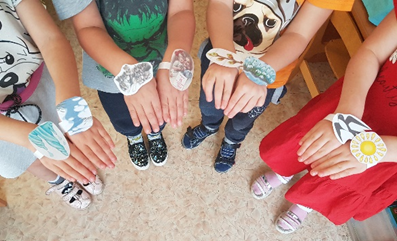 Рис. 7 «Картинки с признаками весны»В занятие включается воспитатель.Воспитатель: вправо повернитесь, влево повернитесь, в гостях у времен года очутитесь!Дети переходят на панель «Лабиринт» к воспитателю.Воспитатель: ребята, вы нашли все признаки весны! Молодцы! Теперь их нужно прикрепить на фишки и назвать каждый признак (каждый ребенок прикрепляет картинку и называет весенний признак).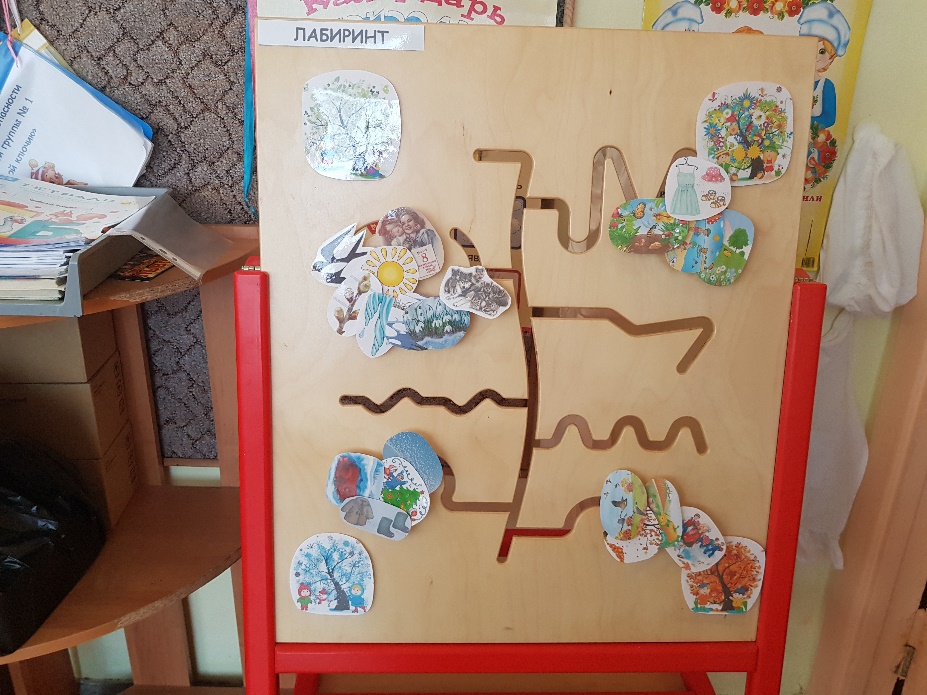 Рис.8 «Игровая панель «Лабиринт» «Весенние признаки».Итоги:Воспитатель: ребята, вы сегодня очень помогли весне, и она теперь, как и все времена года имеет свои признаки. А теперь нам пора возвращаться. Вправо повернитесь, влево повернитесь и снова в детском садике очутись.Воспитатель: Скажите, что вам понравилось больше всего сегодня на занятии? Что для вас было сложно? А что нового вы сегодня узнали? (ответы детей)Учитель-логопед (поворачиваясь к гостям): а вам, уважаемые гости, понравилось путешествовать вместе с нами? Спасибо за внимание, до новых встреч!Список литературыН. В. Нищева. Картотеки методических рекомендаций для родителей дошкольников с ОНР. Санкт-Петербург «ДЕТСТВО-ПРЕСС» 2007.2.    https://zamanilka.ru/kartinki/risunki-na-temu-vesna-dlya-detej-60-kartinok/3.    https://triptonkosti.ru/18-foto/rannyaya-vesna-risunok.htmlПриложение № 1Звонко с крыши капли скачутнадавливание мячиком-суджоку на каждый пальчик одной рукиНад окном сосульки плачутпрокатывание мячика-суджоку по большому пальцуСкачут капли мне в ладошку,прокатывание мячика-суджоку по указательному пальцуИ на бабушкину кошкупрокатывание мячика-суджоку по среднему пальцуНа ступеньки, на перила.прокатывание мячика-суджоку по безымянному пальцуКошка даже рот открыта.прокатывание мячика-суджоку по мизинцуЗвонко скачут капли с крыши.круговые движения мячиком-суджоку по ладониК нам весна идет. Мы слышим:надавливание мячиком-суджоку по ладониКап! Кап! Кап! Кап! Кап!надавливание мячиком-суджоку на каждый пальчик одной руки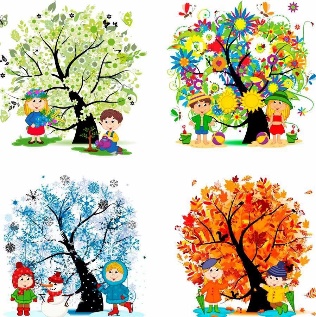 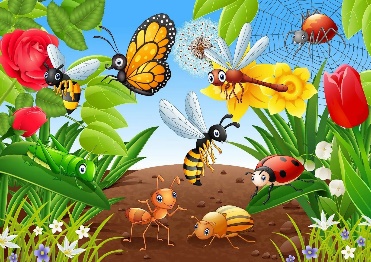 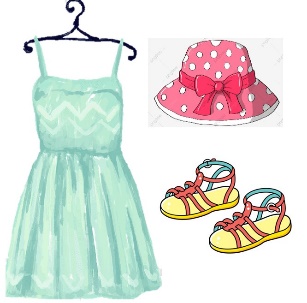 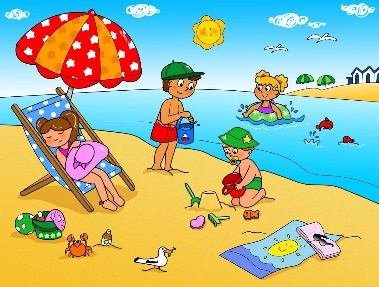 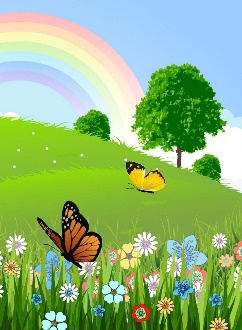 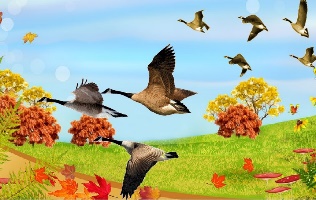 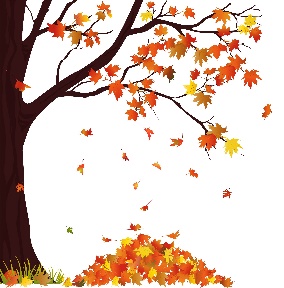 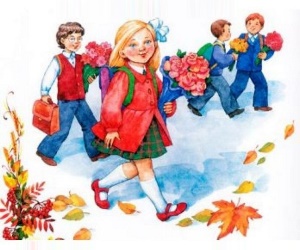 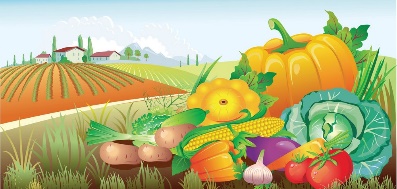 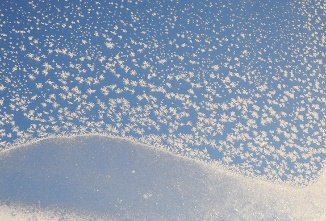 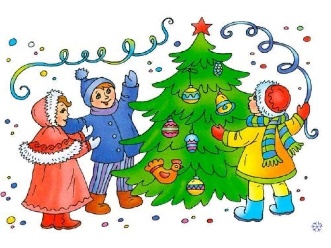 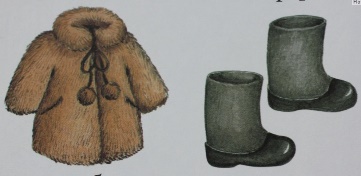 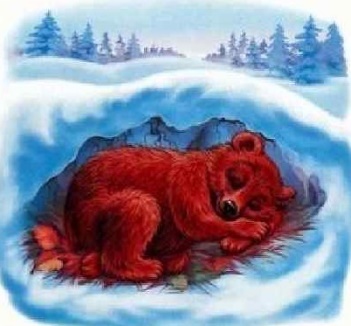 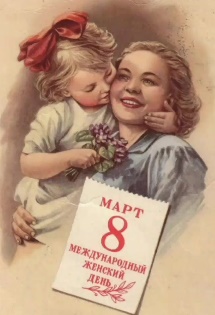 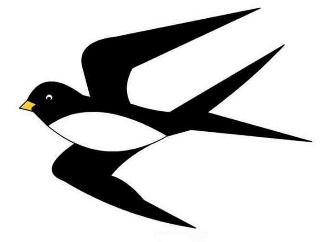 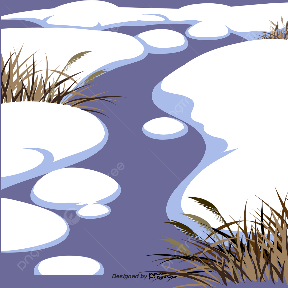 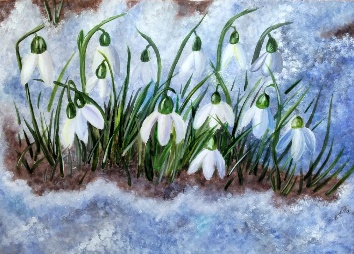 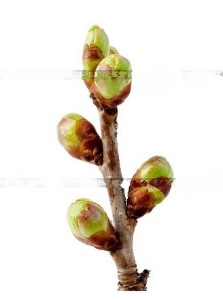 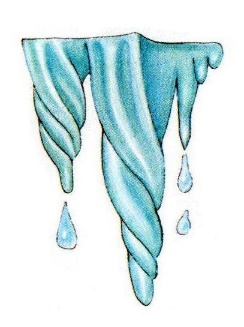 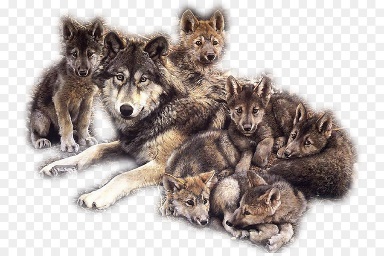 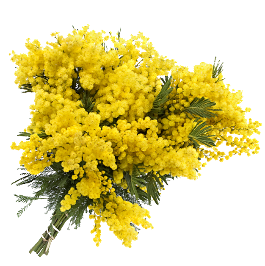 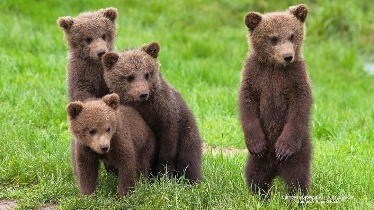 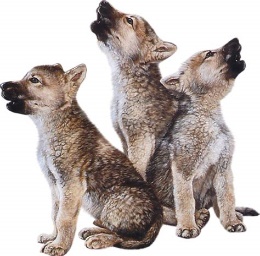 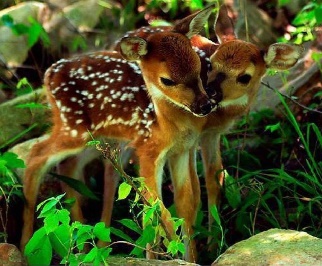 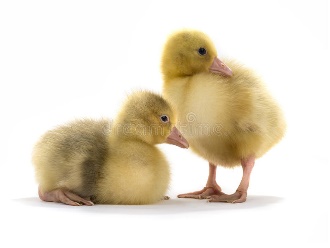 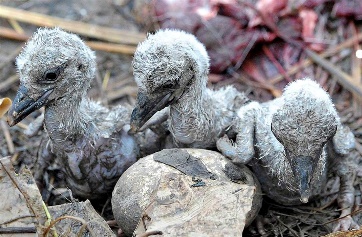 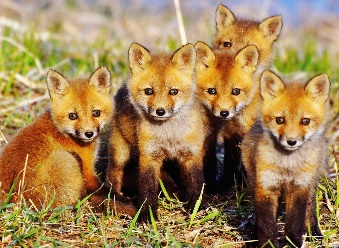 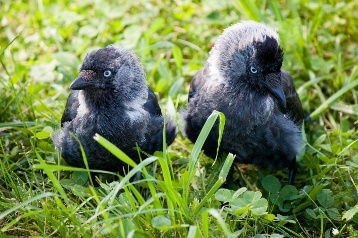 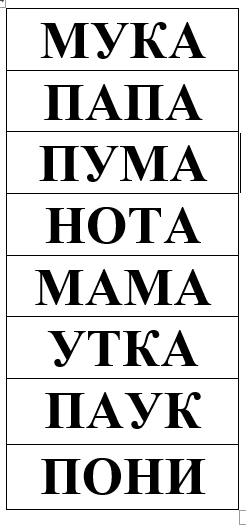 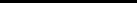 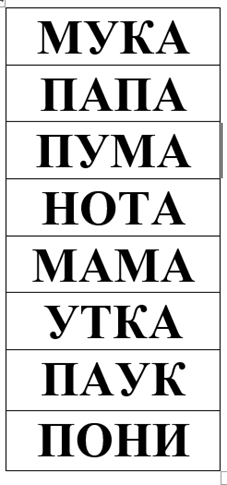 